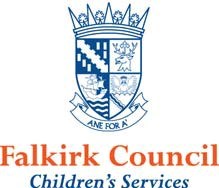 Placement Change Panel: Early Entry to Primary 1Cover SheetChildWhy do you think your child would benefit from early entry to school?Supporting paperwork submitted: If all the information is not presented this will delay the application being considered.Parental/Carer Consent I have been given a copy of this form and agree with the recommendation.  Signed: ____________________ Date: _______ 	Relationship to Child: ____________ Headteacher/Manager SignatureSignature: ____________________________ 	             Date: ________________________  Named Person  	 Lead Professional 	 Please submit application to: edu.pcp@falkirk.gov.ukDEADLINE 17th December each yearName: Date of Birth: Address: Current Nursery: Date  Commenced:Name of Proposed Primary School (where your child will enrol for P1)Name of Proposed Primary School (where your child will enrol for P1)Name of Proposed Primary School (where your child will enrol for P1)Name of Proposed Primary School (where your child will enrol for P1)Name of Proposed Primary School (where your child will enrol for P1)Name of Proposed Primary School (where your child will enrol for P1)Is this child looked after?   Is this child looked after?   Yes No Local Authority:Please describe the exceptional abilities your child demonstrates in all areas of child development.Please explain why these exceptional abilities cannot be met within a pre-school year.Form 2A Wellbeing Observations and AssessmentForm 6 Record of Child/Young Person’s MeetingName:Designation:Contact details:  